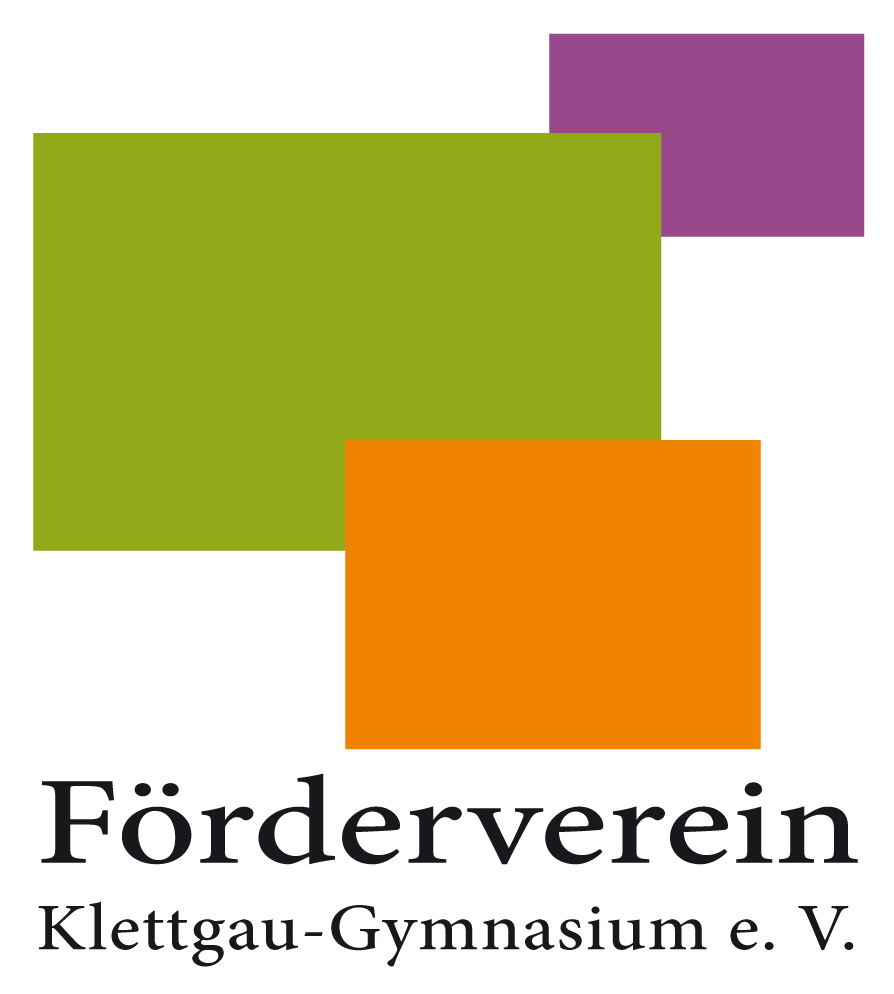    BeitrittserklärungHiermit erkläre ich meinen Beitritt zum „Förderverein Klettgau-Gymnasium Tiengen e.V.“als förderndes Mitglied. Die rückseitigen Informationen zum Datenschutz habe ich wahrgenommen. Als Jahresbeitrag bezahle ich folgenden Beitrag:     € …………………(Mindestbeitrag € 10,—) Ich interessiere mich für eine Anzeige im Jahrbuch bzw. für einen Sponsoreneintrag.                                                                                                                      (wir nehmen im Oktober mit Ihnen Kontakt auf)SEPA-LastschriftmandatName des Zahlungsempfängers:  Förderverein Klettgau-Gymnasium Tiengen e.V.Anschrift des Zahlungsempfängers: Sudetenstr. 1, 79761 Waldshut-Tiengen, Deutschland Gläubiger-Identifikationsnummer: 	DE68ZZZ00000114466Mandatsreferenz (vom Zahlungsempfänger auszufüllen):Ich ermächtige den Zahlungsempfänger Förderverein Klettgau-Gymnasium Tiengen e.V.  Zahlungen von meinem Konto mittels Lastschrift einzuziehen. Zugleich weise ich mein Kreditinstitut an, die vom Zahlungsempfänger Förderverein Klettgau-Gymnasium Tiengen e.V. auf mein Konto gezogenen Lastschriften einzulösen.Hinweis: 	Ich kann innerhalb von acht Wochen, beginnend mit dem Belastungsdatum, die Erstattung des belasteten Betrages verlangen. Es gelten dabei die mit meinem / unserem Kreditinstitut vereinbarten Bedingungen.Zahlungsart:   ☒  Wiederkehrende Zahlung 	◻ Einmalige ZahlungName des Zahlungspflichtigen (Kontoinhaber):Anschrift des Zahlungspflichtigen (Kontoinhaber):Straße und Hausnummer: _________________________________________________________________Postleitzahl, Ort, Land: ___________________________________________________________________Emailadresse (zur vereinfachten Kommunikation): ________________________________________________Mein jüngstes KGT-Kind (Name): _________________________________ besucht zur Zeit die Klasse: _______IBAN (max 35 Stellen) des Zahlungspflichtigen:BIC (8 oder 11 Stellen):Ort: 							Datum:Unterschrift des Zahlungspflichtigen (Kontoinhaber):